Jak wykupić ubezpieczenie samochodu w Niemczech?Czy masz obowiązek zawarcia polisy OC jeśli przebywać w Niemczech? Odpowiedź na to pytanie oraz wskazówki jakie ubezpieczenia samochodu w Niemczech wybrać, znajdziesz w treści artykułu.Jak wykupić ubezpieczenie samochodu w Niemczech, gdy nie znasz przepisów?W Niemczech mieszka wielu Polaków zarówno na stałe jak i sezonowo zatrudniając się w poszczególnych przedsiębiorstwach jedynie na sezon letni czy też zimowy wielu z nas wykorzystuje swoje pojazdy do przemieszczania się na terytorium niemieckim pytanie Czy w przypadku w którym kierujemy pojazdem w Niemczech powinniśmy przerejestrować samochód i tym samym wykupić ubezpieczenie samochodu w Niemczech?Polisa a prawo niemieckie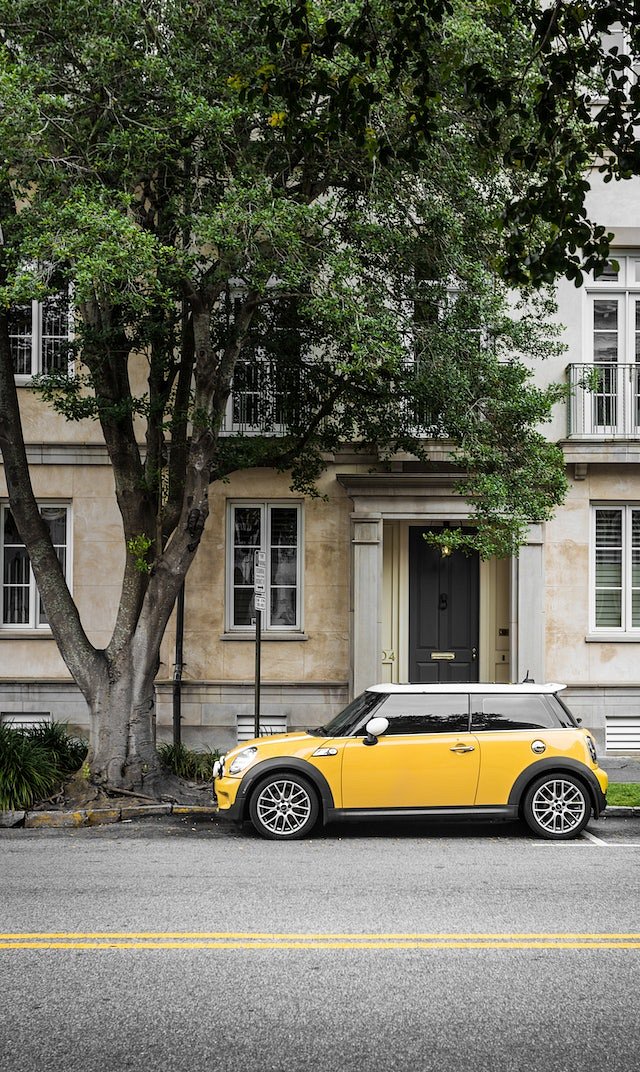 Prawo niemieckie mówi wyraźnie, iż osoby zamieszkujące na stałe w Niemczech są objęte obowiązkiem ubezpieczenia zdrowotnego a jeżeli są właścicielami pojazdów, po upływie pół roku powinni przerejestrować dany samochód. Jak przeprowadzić cały proces wykupienia polisy oraz przerejestrowania pojazdu w przypadku w którym nie tylko nie znamy przepisów ale także nie znamy języka niemieckiego?Najlepsze ubezpieczenie samochodu w Niemczech z ComVersW tym celu warto skontaktować się z agentem ubezpieczeniowym z firmy Comvers. Jest to Multi agencja, której pracownicy posługują się zarówno językiem niemieckim jak i polskim, znają prawo obowiązujące i w naszym kraju i w Niemczech a także towarzystwa ubezpieczeniowe i ich oferty na rynku niemieckim. Dzięki czemu mogą z łatwością podpowiedzieć nam jakie dokumenty są nam niezbędne do przerejestrowania pojazdu oraz wykupienia korzystnego dla nas ubezpieczenia samochodu w Niemczech.